International Day of Solidarity with the Palestinian PeopleCindy and Craig Corrie, the parents of the late Rachel Corrie, the American student who was brutally killed by an Israeli military bulldozer, will be speaking in Vancouver on November 29th. The Corries will update us on their lawsuit against the Israeli government.
Special musical guest David Rovics.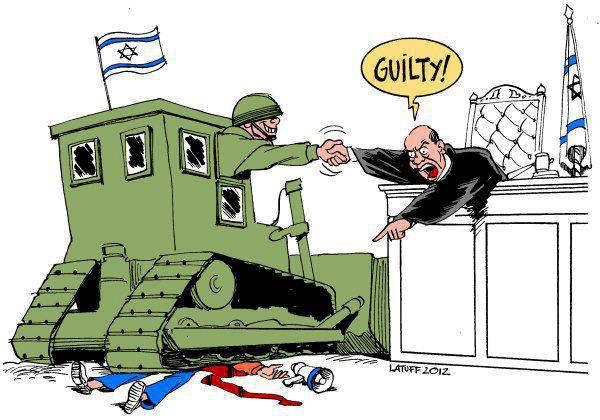 7PM Thursday, November 29th, 2012Doors open 6:30 pmSFU Downtown Harbour Centre, Fletcher Challenge Theatre, 515 W. Hastings, VancouverAdmission by donation ($10 suggested) • All proceeds to The Rachel Corrie Foundation Info at http://www.cpavancouver.org/ or email info@cpavancouver.org 